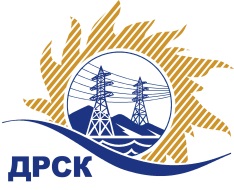 Акционерное Общество«Дальневосточная распределительная сетевая  компания»(АО «ДРСК»)	Протокол № 608/УКС-ВПзаседания закупочной комиссии по выбору победителя по закрытому электронному запросу цен на право заключения договора закупка № 79 лот 8 раздел  2.1.1.  ГКПЗ 2015 г.закупка №79  – «Мероприятия по технологическому присоединению заявителей к электрическим сетям напряжением до 20 кВ на территории СП "ПЦЭС" филиала «Приморские ЭС»лот 8 Мероприятия по технологическому присоединению заявителей к электрическим сетям напряжением до 20 кВ на территории СП «ПЦЭС» филиала «Приморские ЭС» (г.Уссурийск, с.Борисовка).Плановая стоимость закупки:   - 2 264 778,17 руб. без учета НДС.ПРИСУТСТВОВАЛИ:	На заседании присутствовали  9  членов Закупочной комиссии 2 уровня. ВОПРОСЫ, ВЫНОСИМЫЕ НА РАССМОТРЕНИЕ ЗАКУПОЧНОЙ КОМИССИИ: О  рассмотрении результатов оценки заявок Участников.О признании предложений соответствующими условиям запроса цен.Об итоговой ранжировке предложений.О выборе победителя запроса цен.РЕШИЛИ:По вопросу № 1Признать объем полученной информации достаточным для принятия решения.Утвердить цены, полученные на процедуре вскрытия конвертов с предложениями участников закрытого запроса цен.По вопросу №2Признать предложения ООО "УЭМ" (692502 , Приморский край, г. Уссурийск, ул. Штабского, д. 1), ОАО "ВСЭСС" (Россия, г. Хабаровск, ул. Тихоокеанская, 165, 680042)  соответствующими условиям закупки. По вопросу № 3Утвердить ранжировку предложений Участников:По вопросу № 4 	Признать победителем запроса цен участника, занявшего первое место в итоговой ранжировке по степени предпочтительности для заказчика: лот 8 Мероприятия по технологическому присоединению заявителей к электрическим сетям напряжением до 20 кВ на территории СП «ПЦЭС» филиала «Приморские ЭС» (г.Уссурийск, с.Борисовка).ООО "УЭМ" (692502 , Приморский край, г. Уссурийск, ул. Штабского, д. 1)  , стоимость предложения 2 260 000,00 руб. без учета  НДС (2 666 800,00  руб. с учетом НДС) Начало выполнения работ: с момента заключения договора. Окончание работ: в течение 90 дней с момента заключения договора подряда. Условия финансирования: В течение 30 (тридцати) календарных дней после подписания справки о стоимости выполненных работ КС-3. Гарантия подрядчика на своевременное и качественное выполнения работ, а так же на устранение дефектов, возникших по его вине составляет 36 месяцев со дня подписания Акта сдачи-приемки.Гарантия на материалы и оборудование, поставляемые подрядчиком действует гарантия сроком, установленным заводом-изготовителем. Предложение имеет правовой статус оферты и  действует до 26 ноября 2015.город  Благовещенск«03» сентября 2015 года№Наименование участника и его адресобщая цена заявки на участие в закрытом запросе цен1ООО "УЭМ" (692502 , Приморский край, г. Уссурийск, ул. Штабского, д. 1)Предложение: подано 26.08.2015 в 03:00
Цена: 2 260 000,00 руб. (цена без НДС)2ОАО "ВСЭСС" (Россия, г. Хабаровск, ул. Тихоокеанская, 165, 680042)Предложение: подано 26.08.2015 в 02:51
Цена: 2 264 778,17 руб. (цена без НДС)Место в итоговой ранжировкеНаименование и адрес участникаЦена предложения без НДС, руб.1 местоООО "УЭМ" (692502 , Приморский край, г. Уссурийск, ул. Штабского, д. 1)2 260 000,002 местоОАО "ВСЭСС" (Россия, г. Хабаровск, ул. Тихоокеанская, 165, 680042)2 264 778,17Ответственный секретарь Закупочной комиссии: Моторина О.А. _____________________________Технический секретарь Закупочной комиссии:  Ирдуганова И.Н._______________________________